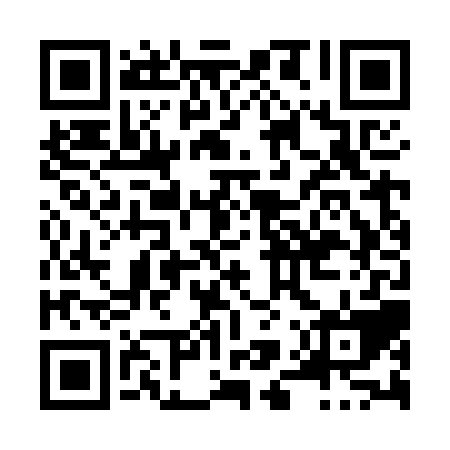 Prayer times for Middle Caraquet, New Brunswick, CanadaMon 1 Jul 2024 - Wed 31 Jul 2024High Latitude Method: Angle Based RulePrayer Calculation Method: Islamic Society of North AmericaAsar Calculation Method: HanafiPrayer times provided by https://www.salahtimes.comDateDayFajrSunriseDhuhrAsrMaghribIsha1Mon3:245:251:246:519:2111:222Tue3:255:261:246:519:2111:223Wed3:255:271:246:519:2111:224Thu3:265:271:246:519:2011:225Fri3:265:281:246:519:2011:226Sat3:275:291:246:519:2011:227Sun3:275:301:256:519:1911:228Mon3:285:311:256:509:1911:229Tue3:285:311:256:509:1811:2110Wed3:295:321:256:509:1711:2111Thu3:295:331:256:509:1711:2112Fri3:305:341:256:499:1611:2013Sat3:315:351:256:499:1511:1914Sun3:325:361:256:489:1411:1815Mon3:345:371:266:489:1411:1616Tue3:365:381:266:489:1311:1417Wed3:385:391:266:479:1211:1218Thu3:405:401:266:479:1111:1119Fri3:425:411:266:469:1011:0920Sat3:445:431:266:469:0911:0721Sun3:465:441:266:459:0811:0522Mon3:485:451:266:449:0711:0323Tue3:505:461:266:449:0511:0124Wed3:525:471:266:439:0410:5925Thu3:545:481:266:429:0310:5726Fri3:565:501:266:429:0210:5527Sat3:585:511:266:419:0110:5328Sun4:005:521:266:408:5910:5129Mon4:025:531:266:398:5810:4930Tue4:045:551:266:398:5710:4731Wed4:065:561:266:388:5510:45